Fisioterapia pediátrica en los trastornos digestivos: deglución, reflujo, estreñimiento y cólicoIntroducciónCada vez más el uso de medicamentos en los niños se intenta reservar para aquellas situaciones que no pueden mejorar ni solventarse de otra manera, y además se ha demostrado que las técnicas específicas de terapia manual mejoran notablemente los trastornos digestivos arriba mencionados junto con ejercicios específicos.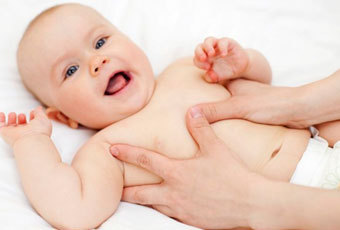 Por otra parte las características tanto físicas como fisiológicas diferenciadas del niño, hace imprescindible el conocimiento específico de su anatomía y la adaptación de las maniobras de terapia manual a ella.Se plantea así la necesidad de optimizar la preparación técnica de los fisioterapeutas mejorando la calidad asistencial de los departamentos de rehabilitación de hospitales, centros de atención temprana infantil, escuelas de educación especial y centros privados especializados.ObjetivosOBJETIVOS GENERALES1.       Mejorar la capacidad técnica de los fisioterapeutas que se dediquen o deseen dedicarse  en el área de pediatría2.       Mejorar la asistencia sanitaria de los niños usuarios de los servicios de rehabilitación, centros de atención temprana infantil, escuelas de educación especial y servicios privados  al ser atendidos por un personal con mayor preparación.OBJETIVOS ESPECÍFICOS1.       Aprender a realizar una valoración y un diagnóstico fisioterápico del tipo de trastorno digestivo pediátrico que presenta el paciente.2.       Ser capaces de detectar patología grave que no es susceptible de tratamiento fisioterápico y derivar al especialista pertinente.3.       Comprensión de las necesidades del recién nacido, el niño pequeño  con alteraciones digestivas y su familia para adecuar la valoración y el tratamiento a cada paciente.4.       Aprender cómo se realiza una historia clínica en un paciente pediátrico con un trastorno digestivo.5.       Aprender las diferentes técnicas de tratamiento fisioterápico para mejorar, prevenir y/o estabilizar los síntomas de los trastornos digestivos en pediatría: mejorar la eficacia de la deglución, disminuir la regurgitación, disminuir el dolor abdominal, prevenir las rutas falsas, favorecer la adecuada contracción de la musculatura lisa abdominal, facilitar la expulsión de gases y heces.Programa completo del curso1. DEFINICIÓN DE TRASTORNO DIGESTIVO1.1 Diferencia entre trastorno digestivo y trastorno de la conducta alimentaria1.2 Vínculo madre-hijo y alimentación1.3 Relación entre alteración del control motor y trastorno de la función digestiva2. FISIOLOGÍA DIGESTIVA2. 1. Características específicas del neonato y el niño pequeño2.2. Función2.3. Motilidad3. ELABORACIÓN DE LA Hª CLÍNICA4. TRASTORNOS DE LA DEGLUCIÓN- Concepto de deglución- Características deglución infantil vs deglución madura- Condiciones necesarias para una buena deglución- Anatomía aplicada de cráneo y cuello- Repercusión de las funciones orofaciales en el desarrollo del víscero cráneo y la oclusión.4.1 Disfagia.4.1.1 Signos y síntomas4.1.2 Valoración y diagnóstico. 4.1.3 Complicaciones4.1.4 Tratamiento manual aplicado a:- Cavidad oral- Esfinter esofágico superior- Nervios craneales implicados5. REFLUJO GASTROESOFÁGICO1. Signos y síntomas2. Valoración y diagnóstico.3. Complicaciones4. Anatomía aplicada de tórax y abdomen5. Tratammiento:- Fármacos- Cirugía- Tratamiento manual de fisioterapia y adaptaciones según la edad del paciente:- Técnicas para diafragma torácico y desfiladero torácico- Técnicas sobre columna dorsal y mediastino.- Técnicas sobre columna cervical- Técnicas para válvulas digestivas- Técnicas sobre área gástrica- Nervios craneales implicados6. ESTREÑIMIENTO1. Signos y síntomas2. Valoración y diagnóstico.3. Complicaciones4. Anatomía aplicada de abdomen y pelvis5. Tratamiento manual de fisioterapia y adaptaciones según edad del paciente:- Diafragma torácico- Técnicas para columna lumbar y pelvis- M. psoas iliaco, M. cuadrado lumbar y M.m elevadores del ano- Tratamiento de válvulas implicadas- Técnicas para intestino delgado- Técnicas para intestino grueso- Técnicas para el área hepatobiliar7. CÓLICO DEL LACTANTE1. Signos y síntomas2. Valoración y diagnóstico.3. Complicaciones4. Anatomía aplicada de tórax y abdomen5. Tratamiento:- Médico- Tratamiento manual de fisioterapia:- Maniobras para fase aguda- Técnicas para los diafragmas - Técnicas para equilibrar el sistema de membranas de tensión recíproca- Técnicas sobre columna dorsal y mediastino.-  Técnicas para válvulas digestivas- Técnicas para dinamizar el tejido diana abdominal: epigastrio- ángulos cólicos, duodeno, intestino delgado e intestino grueso- Nervios craneales implicadosProfesores

Almudena Gil GarcíaFisioterapeuta y Osteópata especializada en pediatría.
Colegiada 6099 por el Col·legi de Fisioterapeutes de Cataluna.
Profesora de postgrado en diferentes entidades en España y Centro América desde 2011.
Codirectora y terapeuta en osteo9 Centro de Fisioterapia y osteopatía Integral Avanzada. Fundadora y directora de Fisiopulmonar. Servicio integral de fisioterapia y osteopatía respiratoria.
Anteriormente ha formado parte de los equipos de atención precoz infantil del Ayuntamiento de Barcelona (CDIAP).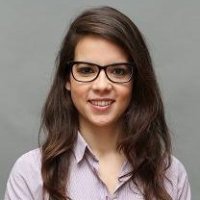 MetodologíaLas clases se desarrollan mediante:SESIONES TEÓRICAS: Con exposición mediante clase magistral apoyada con soporte audiovisual de los contenidos teóricos de la técnica, y sus fundamentos fisiológicos y científicosSESIONES TEÓRICO - PRÁCTICAS: Donde el profesor explica y desarrolla prácticamente sobre un alumno-modelo y sobre muñecos de masaje infantil las técnicas terapéuticas.SESIONES PRÁCTICAS: Donde los alumnos practican entre ellos y con muñecos las técnicas explicadas por el profesor y con la supervisión continua del mismo, para corregir las técnicas.